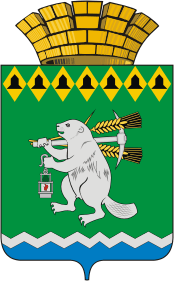 Комитет по архитектуре и градостроительству Артемовского городского округаР А С П О Р Я Ж Е Н И Еот  ______________                                                                                                         № _____О внесении изменений в  Административный регламент предоставления муниципальной услуги «Выдача градостроительных планов земельных участков, расположенных на территории Артемовского городского округа»В соответствии с Федеральным законом от 27 июля 2010 года № 210-ФЗ              «Об организации предоставления государственных и муниципальных услуг»,                      в соответствии со статьей 57.3 Градостроительного кодекса Российской Федерации           от 29 декабря 2004 года № 190-ФЗ, в соответствии с Федеральным законом от 06 октября 2003 года № 131-ФЗ «Об общих принципах организации местного самоуправления                      в Российской Федерации», пунктом 6 постановления Правительства Российской Федерации от 16.05.2011 № 373 «О разработке и утверждении административных регламентов осуществления государственного контроля (надзора) и административных регламентов предоставления государственных услуг», постановлением Правительства Свердловской области от 17.10.2018 № 697-ПП «О разработке и утверждении административных регламентов осуществления государственного контроля (надзора) и административных регламентов предоставления государственных услуг», принимая во внимание протокол от 26.06.2018 № 83 заседания комиссии по повышению качества предоставления государственных (муниципальных) услуг и исполнения государственных (муниципальных) функций в Свердловской  области в режиме видеоконференции               с муниципальными образованиями, расположенными на территории Свердловской области, от 01.06.2018, руководствуясь п. 11 ст. 35 Устава Артемовского городского округа,  ПОСТАНОВЛЯЮ:Внести в распоряжение Комитета по архитектуре и градостроительству Артемовского городского округа от 15.08.2019 № 12 «Об утверждении Административного регламента предоставления муниципальной услуги «Выдача градостроительных планов земельных участков, расположенных на территории Артемовского городского округа» (далее – распоряжение) следующие изменения: наименование распоряжения изложить в следующей редакции: «Об утверждении Административного регламента предоставления муниципальной услуги «Выдача градостроительных планов земельных участков»; пункт 1 распоряжения изложить в следующей редакции: «1. Утвердить Административный регламент предоставления муниципальной услуги «Выдача градостроительных планов земельных участков» (Приложение)».2.    Внести в Административный регламент предоставления муниципальной услуги «Выдача градостроительных планов земельных участков, расположенных на территории Артемовского городского округа», утвержденный распоряжением Комитета по архитектуре и градостроительству Артемовского городского округа от 15.08.2019 № 12 (далее – Регламент) следующие изменения:2.1. наименование Регламента изложить в следующей редакции: «Административный регламент предоставления муниципальной услуги «Выдача градостроительных планов земельных участков»;2.2. пункт 1 Регламента изложить в следующей редакции:«1. Административный регламент предоставления муниципальной услуги «Выдача градостроительных планов земельных участков» (далее – регламент) устанавливает порядок и стандарт предоставления муниципальной услуги «Выдача градостроительных планов земельных участков»;2.3. пункт 9 Регламента изложить в следующей редакции:«9. Наименование муниципальной услуги – «Выдача градостроительных планов земельных участков»;2.4. пункт 13 Регламента изложить в следующей редакции:«13. Результатом предоставления муниципальной услуги является выдача заявителю градостроительного плана земельного участка либо выдача заявителю мотивированного отказа в выдаче градостроительного плана земельного участка»;2.5. в абзаце первом пункта 14 Регламента после слов «земельного участка» исключить слова «, расположенного на территории Артемовского городского округа,».3. Опубликовать распоряжение в газете «Артемовский рабочий» и разместить на официальном сайте Комитета по архитектуре и градостроительства Артемовского городского округа в информационно-телекоммуникационной сети «Интернет».4. Контроль за исполнением постановления оставляю за собой.Председатель                                                                                                           Н.В. БулатоваСОГЛАСОВАНИЕпроекта распоряженияКомитет по архитектуре и градостроительству Артемовского городского округаО внесении изменений в  Административный регламент предоставления муниципальной услуги «Выдача градостроительных планов земельных участков, расположенных на территории Артемовского городского округа»Исполнитель:  ведущий специалист КАГ АГО  Сизова О.В., тел. 2-42-68ДолжностьФамилия и инициалыСроки и результаты согласованияСроки и результаты согласованияСроки и результаты согласованияДолжностьФамилия и инициалыДата поступ-ления на согласованиеДата согласо-ванияЗамечания и подписьЗаместительглавы АдминистрацииАртемовского городского округа -начальник Управления по городскому хозяйству и жилью АдминистрацииАртемовского городского округаА.И. МироновЗаведующий отделом экономики, инвестиций и развития Администрации Артемовского городского округа О.С. Кириллова